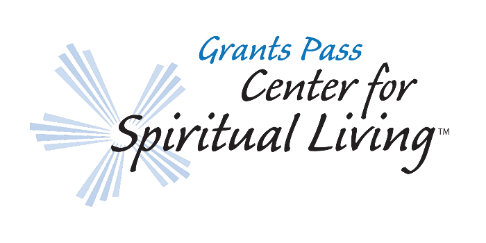 Grants Pass Center for Spiritual LivingBoard of Trustees’ MeetingJuly 19, 2021Rev. Steven Van MeterMinister’s ReportReopening Update:	We are 100% OPEN!Services have resumed in our Sanctuary as of Sunday, June 13, 2021. The speaker outside was never used but was available for those who wanted to listen to our services from the deck or lawn area outside. I returned the speaker to our sanctuary. I have been working extremely hard each day to be sure our Center is ready for our family to return to 100% capacity. We have averaged about 35 guests each Sunday and our numbers are growing! I have gradually been adding more chairs to our sanctuary to be sure we have enough seating for everyone who wants to attend.Zoom/Facebook Live:We are continuing to broadcast our services using Zoom and Facebook Live, and will continue using this technology indefinitely. The Center will need to purchase its own laptop as we have been using my personal laptop to utilize Zoom technology. I suggest buying a computer from Costco. The Center does own a laptop that is being used for our Sunday slides on the LCD projector. This laptop is very old and outdated, but still useable. I had the laptop diagnostics checked out and it all looks good. I removed the passcode on that laptop for ease of use. Jamica Wallace is assisting each Sunday with our Zoom experience along with Rhonda. Jamica is in charge of the Zoom camera and sound in the sanctuary and Rhonda is in charge of monitoring the Zoom computer from her home in Alaska. Spectrum service has now been added to our sanctuary to improve our internet in both the LEC and our sanctuary buildings. The cost for this service will be an additional fee of about $75.00 per month.Meditation Services:	Ministerial student Paul Domaleski from the San Diego campus of Holmes Institute is assisting with facilitating with me to provide our Monday, Wednesday, and Friday meditation services from 8:45-9:15 AM under my direction. No Practitioners came forward to assist with this service. Paul has agreed to continue to facilitate the meditation as part of his ministerial training under my direction.Wednesday Evening Services on Hiatus for Summer:	Wednesday evening services are on hiatus for the Spring/Summer. Trazia and Kim and several other Practitioners have expressed a desire to continue these services in the fall. I will be working with them and monitoring their progress on creating these services. They have a meeting scheduled for Wednesday, July 21, 2021, at 7pm in the sanctuary, to begin the planning of this service. I am letting the Practitioners be in charge of this service but will be the final word on the details of this service.Asilomar 2021:	I have been asked to deliver a workshop at the Asilomar conference this year, August 1-6, 2021. I will be away for that week but will not miss any Sunday services. My room and meals have been paid for with the $1500 that has already been approved and paid per my letter of call. Thank you!Office Administration:I have spoken with Cindy weekly about check writing and other details of our office administration. Things are in order in our office. We are continuing to receive the post cards for membership update from the letter Paula and I sent out last week.Book Study/Art Journaling:	The book study group has reconvened on Tuesday July 13th at 1:00pm in the LEC. They are going to read, discuss and art journal the book "How then shall we live?" by Wayne Muller. The book will be available in class. Karen Jordann, RScP is facilitating. Karen has created a different format that includes using art and journaling as part of the experience, rather than just book study. They have about 8-10 people interested so far.Ministerial Support:	I am continuing to be in contact with Rev. John Moorland, our Regional Representative. He is supporting me with some ongoing confidential situations that I am seeking clarity with. POP Group Field Trip:	The POP Group is planning a field trip to Pacifica Gardens to do some work in their gardens, plus a possible art project and/or hike. This will be Thursday July 29th from 8-10:30am. Linda Mullens and Bucky Dennerlein are facilitating.Practitioners and Ministers:I am continuing to meet with Rev. Nan weekly as she completes her transition to the CSL Visalia. I am in contact with all our Practitioner Team individually. I also have weekly prayer meetings with our RScP in training all summer, till they return to classes in the fall.Pastoral Care:People are pleased to return to in person services.I am resuming in person spiritual counseling in my office as needed by appointment.I have also visited several congregants at their homes.Education Department/Classes:RScP II will resume in September 2021. I will also be teaching Foundations in the fall.Shari Davis, RScP completed teaching “The Creative Process and the Individual” on Zoom with 3 students. She also requested to teach “Spiritual Economics”. I have approved her request to teach the class sometime in October. Strategic Planning Committee:	Paula Peterson, Nancy Yonally and Rev. Steven are forming the strategic planning committee to meet monthly to create a plan for our Center moving forward. We will be picking a date for a Visioning very soon.Music Department:Trazia is back and leading the congregational songs. I am working closely with the musicians weekly about music selections for upcoming services. The musician schedule is roughly as follows:First Sunday: 		Trazia and DaveSecond Sunday:	Trazia and DaveThird Sunday:		Dave (Dave is off August 15, 2021 and Trazia may fill in)Fourth Sunday:	Chip and BuckyFifty Sunday		TBDFacilities, Building and Grounds:Paula has the details on this. Ralph Peterson closed the crawl space openings under the deck where we believe the skunks were gaining entry.Our janitorial services with Jan and Glen have resumed.Rain Gutters: We need to have all our rain gutters cleaned. I swept off the roof and noticed that the gutters are full of debris. I will be contacting someone to give us a bid in the next month or so.Air Conditioner: I have contacted Caveman heating and air to get a second bid for a new A/C unit and are waiting for a call back as they are too busy to schedule anything because of the recent heat wave.Women’s Restroom: The right toilet in the women’s that was running water, has been repaired by Pat Salter. Thank you Pat!